 «Вариантность  подходов к разработке технологических карт урока в условиях реализации новых Федеральных государственных образовательных стандартов».В современной дидактике технологическая карта урока рассматривается как актуальная форма планирования педагогического взаимодействия учителя и учащихся. Сегодня существует большое разнообразие предлагаемых как теоретиками, так и практиками образования вариантов технологических карт. Поэтому задачей каждого педагогического коллектива является выбор или выработка на основе изученного опыта своего варианта. Для начала определимся с понятием. Из множества определений наиболее понятным для нас, считаю, следующее: «технологическая карта урока — это обобщенно-графическое выражение сценария урока, основа его проектирования, средство представления учителем индивидуальных методов педагогической деятельности».В условиях работы по новым ФГОС технологическая карта должна обеспечивать:необходимость достижения учащимися трёх групп планируемых образовательных результатов — личностных, метапредметных и предметных; новое понимание образовательных результатов — необходимость ориентации на результаты, сформулированные не как перечень знаний, умений и навыков, а как формируемые способы деятельности;понимание метапредметных результатов как сформированных на материале основ наук универсальных учебных действий. Методологической основой стандартов нового поколения является системно-деятельностный подход, который нацелен на развитие личности. Учебный процесс должен быть организован так, чтобы обеспечить школьнику общекультурное, личностное, познавательное развитие, а главное, вооружить таким важным умением, как умение учиться. Технологическая карта призвана помочь учителю реализовать эти существенные изменения, которые новыйФГОС требует привнести в практику педагогической деятельности. Наиболее развернуто варианты технологических карт представлены в работах Г.Копотевой и И. Логвиновой. Основополагающей мыслью, определившей их работу по конструированию технологической карты урока, явилось понимание, что необходима форма, которая предоставляет педагогу возможность видеть:что он осуществляет педагогические действия, входящие в целостную деятельность, позволяющую достичь конкретных предметных, метапредметных и личностных планируемых результатов;что эти педагогические действия связаны в последовательную цепь и не нарушают логику целостной деятельности;как он должен войти в действие и выйти из него, не прервав цепи операций, входящих в данное действие.Формой для карты можетвыбрана таблица — замкнутая матрица, где совпадение содержания вертикальных и горизонтальных граф заведомо является законом, где наличие незаполненных сегментов свидетельствует о несовершенности системы. Исходя из особенностей системно-деятельностного подхода определился перечень основных вертикальных столбцов карты: ход урока (с фиксированием этапа урока); деятельность учителя, деятельность учащегося. Количество горизонтальных столбцов в таблице, конечно же, зависит от типа урока, который проектирует учитель. Именно тип урока определяет количество необходимых для его реализации этапов.С целью реализации целостного учебного процессапредлагается пользоваться как минимум трёхмодульной технологической картой урока: определённые ограничения в свободе выбора учителем количества модулей вызваны тем, что есть риск разрушить систему формирования предметных и метапредметных результатов, а этого допустить нельзя. Минимально допустимый для хода урока вариант карты выглядит следующим образом:Технологическая карта урока. Разработчики: Копотева Г.Л., Логвинова И.М.3-модульная карта
Предмет___________Класс___________________
Автор УМК____________Тема урока_____________
Тип урока______________________

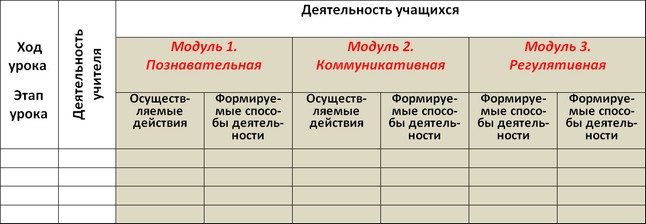 В трёхмодульном варианте карты отсутствует графа (модуль) для группы личностных результатов. Внимательное знакомство с их содержанием и структурой делает очевидным, что они являются теми новообразованиями в личности, которые формируются и развиваются благодаря целенаправленной работе педагога по формированию как предметных, так и универсальных учебных действий (познавательных, коммуникативных и регулятивных). Однако далеко не все предметы обладают специальным содержанием, на основе которого можно в явной форме выделить действия по формированию группы личностных результатов. Чаще всего это предметы технического цикла. Для гуманитарных дисциплин, в которых в явной форме есть материал, позволяющий формировать основы гражданственности и нравственные смыслы жизни человека, отсутствие этого модуля будет уже неправомерным:Технологическая карта урока
Разработчики: Копотева Г.Л., Логвинова И.М.4-модульная карта
Предмет__________Класс_________Автор 
Тема урока______Тип урока______________________________________________
Учитель_______________________________________________
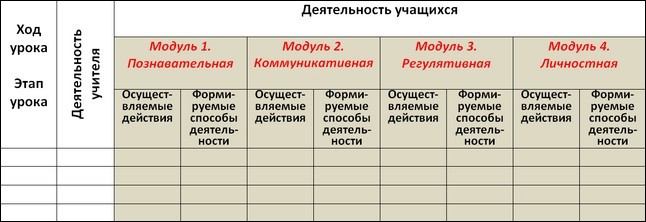 В целях дифференциации содержание в соответствии с уровнями освоения учебного материала, как того требует ФГОС, предлагаетсяпятимодульный вариант карты. Данный вариант рекомендован тем учителям, кто:выбрал УМК, где такая дифференциация реализована; чувствует себя опытным в идентификации и подборе заданий разного уровня сложности. По мере того как учебно-методическое обеспечение образовательного процесса будет совершенствоваться и переход на двухуровневую структуру освоения учебного материала (базовый и повышенный) станет свершившимся фактом, отсутствие у педагога умения идентифицировать степень сложности задания станет признаком профессиональной некомпетентности. Поэтому, чем раньше учитель начнёт работать с вариантом карты, где эти уровни обозначаются, тем быстрее он отточит этот ставший остро необходимым навык.Технологическая карта урока
Разработчики: Копотева Г.Л., Логвинова И.М.5-модульная карта
Предмет______________Класс_________
Автор УМК_______Тема урока________
Тип урока______________Учитель______
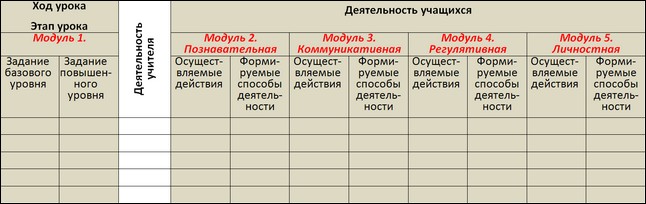 Авторами предлагаются варианты технологических карт урока с развернутым коммуникативным модулем, который предназначен для учителей иностранного языка, т.к. ведущей содержательной линией учебного предмета «Иностранный язык» являются коммуникативные умения в основных видах речевой деятельности.Особенностями горизонтальной структуры технологической карты урока авторов  Г.Л. Копотевой, И.М. Логвиновойявляется фиксирование этапов урока, что позволяет использовать карту как для проектирования комбинированного урока, так и для выстраивания уроков, представляющих собой, по сути, один этап — определённый способ деятельности: урок целеполагания, урок рефлексии, урок освоения учебной информации, урок отработки полученных умений и навыков и т. д. Выбор типа урока, а значит и количества этапов для его реализации осуществляет учитель. При этом какая-бы дидактическая системане использовалась, она должна разворачивать деятельностную учебную ситуацию, в которой учащиеся с помощью учителя:обнаруживают предмет своего действия;исследуют его, совершая разнообразные учебные действия;преобразуют его, например, переформулируют, или предлагают свое описание и т. д.Таким образом, представленный подход к разработке технологической карты урока даёт возможность чётко вычленить:формируемые у обучающихся способы деятельности в строгом соответствии с видами осуществляемой на уроке деятельности;формируемые у обучающихся способы деятельности в строгом соответствии с предлагаемыми учителем учебно-познавательными или учебно-практическими задачами;уровень сложности предлагаемых учителем учебно-познавательных или учебно-практических задачи благодаря этому дифференцировать процесс обучения.Технологическая карта урока позволяет учителю зафиксировать в проекте урока и проанализировать по результатам проведения урока:изменения уровня мотивации учащихся в процессе овладения учебным материалом (в связи с интересом школьников к новым формам учебной деятельности; коммуникации с педагогом и сверстниками); качественное изменение формы индивидуальной и групповой работы учащихся на уроках по предмету (вследствие возможности осуществления поэтапного контроля за формированием планируемых результатов образования); изменение роли учителя и статуса его деятельности (учитель перестает быть транслятором знаний, а становится наставником, помогающим учащимся самостоятельно получать новые знания и формировать предметные и универсальные учебные действия).Кроме того, она позволяет:сделать для учителя процесс формирования УУД прозрачным (видимым, очевидным) и управляемым благодаря фиксированию формируемых у учащихся способов деятельности;оптимально индивидуализировать процесс проектирования урока благодаря возможности комбинирования числа проектируемых элементов (модулей).Важным преимуществом технологической карты является её универсальность, поскольку она может использоваться:для проектирования уроков в разных дидактических системах, реализующих деятельностный подход;для проектирования уроков на разных уровнях обучения;учителем с разным опытом работы и профессиональной квалификацией;как для обучения педагогов в системе повышения квалификации и педагогического мастерства, так и в процессе самообразования.Таким образом, представленный материал по обзору подходов к разработке технологических карт урока в условиях реализации новых Федеральных государственных образовательных стандартов дает возможность нашему педагогическому коллективу сделать выбор варианта технологической карты, разработать этапы его внедрения в практику работы.